Dzień dobry !                                                                    28 majaMUZEUM TO MIEJSCE, GDZIE CHCEMY ZGROMADZIĆ WYTWORY ,ABY INNI JE ZOBACZYLI.  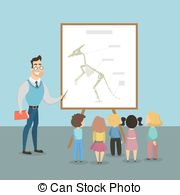 Mamy muzea historyczne, przyrodnicze, etniczne, bajkowe, postaci, różnych przedmiotów. Wystawiono je dla potomności .W Podręczniku na str.22,23 przeczytajcie o tym, znajdziecie muzea, w których byliśmy. https://www.youtube.com/watch?v=-opm1YXOFoo tu zobaczycie wirtualny spacer w Muzeum Koziołka MatołkaW muzeum należy zachować ciszę, nie dotykać eksponatów, iść za przewodnikiem i uważnie go słuchać. To bardzo trudne, dlatego dzieci jeszcze nie potrafią odpowiednio zachowywać się. 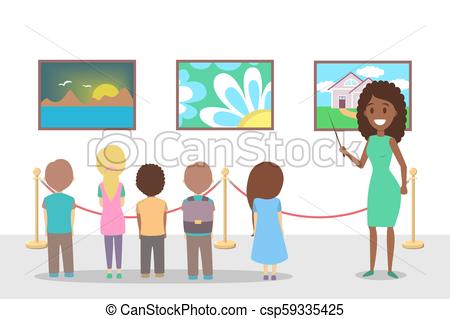 https://www.youtube.com/watch?v=drr4y23I7kQ    a tu macie film o koziołku Matołku, który szedł do PacanowaW Ćwiczeniach na str. 22,23 zmierzycie się z nazwami muzeów, pisząc je z wielkiej litery. Pojawi się tabela z rzeczownikami. Rzeczowniki to nazwy rzeczy, roślin, imiona , zjawisk, kto to? Co to?POMOC https://view.genial.ly/5e9ad5da3b26f10da5bc4d76/game-breakout-mistrz-ORTOGRAFII RÓŻNE ZDALNE ZABAWY ORTOGRAFICZNE Zapamiętujcie i czytajcie w miarę możliwości polecenia samodzielnie                                                                        Miłej pracy Pani Gosia